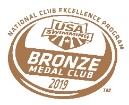 Weekly Splash – April 8thRBY Swim Team Mission Statement: To provide a positive team environment that promotes respect, integrity, perseverance and accountability which enables optimal health and athletic development through swim training, instruction and competition. Spring Training / Long Course Registration: Spring Training will begin on Wednesday, April 10th  for all groups (except for National Swimmers) and will end on Sunday, June 16th; The spring training practice schedule will be the same as the Fall/Winter schedule and all swimmers will practice with their current practice level group.   Long Course training will begin on Monday, June 17th and end approximately on Friday, July 26th depending on your swimmer’s last championship meet.  Long Course practice schedules will be posted by June 3rd.  Only Blue/Green swimmers that will be 9 years old for the 2019-20 season can register for long course if they choose to.This season there will be one fee for spring training and long course.  The fee will be billed in three monthly drafts (4/8, 5/8 and 6/8); and a deposit of $100 will be billed at registration.  Spring and Long Course registration will open online Monday, March 11th and will close Monday, March 25th.  Swimmers that choose not to do long course will not be charged the third draft payment but must notify the team administrator (jtruscio@cymca.org) to cancel their draft payment.  Swimmers choosing to do long course only will pay a one-time fee at long course registration on June 3rd.  All swimmers will remain in their present practice level group.  Please refer to the fee schedule attached for your swimmer’s payment fee schedule.Practice Schedule Updates: Any changes to the practice schedule will be sent via email.Family Folders: Please be sure to check your family folders. They are overflowing with championship ribbons and medals for our awesome swimmers! Even if your swimmer’s season is over, please consider stopping by to collect your child’s medals and ribbons. 10 and Under end of season party: Calling all 10 and under RBY swimmers!   We are excited to announce the planning of our first annual 10 and Under End of the Year Celebration to be held on Friday, May 3rd from 4:30 - 6:30pm at IPlay America in Freehold, NJ.   Swimmers get ready to party with arcade games, rides and laser tag.  We will finish off with pizza and drinks in the party room along with a recognition ceremony.Please visit the website under team functions and RSVP through the commitment tab.  It will be a great help for all 10 and unders to RSVP with a yes or a no.   The RSVP deadline is Friday, April 19th.  The cost for attending is $15 per swimmer. By committing your swimmer with a yes, you agree to have your swim team account charged the $15.  All swimmers need to be accompanied by an adult.  If you cannot stay please make sure to connect with another swim team parent to be responsible for your child.  There is a food court area inside for parents to sit and mingle while their swimmers play. We look forward to celebrating the end of season with you!If you have any questions, please contact Susan Marjamaa at teet119@hotmail.com or Gina Ibrahim at gina_ibrahim2@yahoo.com11 and older Banquet: Time is drawing near to celebrate with an end of the season banquet for all Junior and Senior level swimmers.   What better choice than a Cinco de Mayo theme as the banquet will be held on May 5th at Jacques Catering (500 Palmer Ave Middletown NJ) from 12pm to 4pm.  You will need to RSVP for each and every one of your 11 and older swimmer(s) and parent/guardian attending. Unfortunately, due to space restrictions, we are unable to allow for 10 and under or non-swimmer siblings.  All junior level swimmers must be accompanied by an adult. If a parent cannot attend, another swimmer's parent must be responsible for your swimmer.The cost of the meal for parents/guardians will be $41.00 while swimmers are included.    For all junior level swimmers, please select the child meal.  If you choose, you can upgrade their meal for a $23.00 surcharge. If you have any questions, please contact Sarah Neno at rbyswimteam@gmail.com Please click on the link below to RSVP before the deadline of April 14th: https://rby2019banquet.app.rsvpify.com/ 